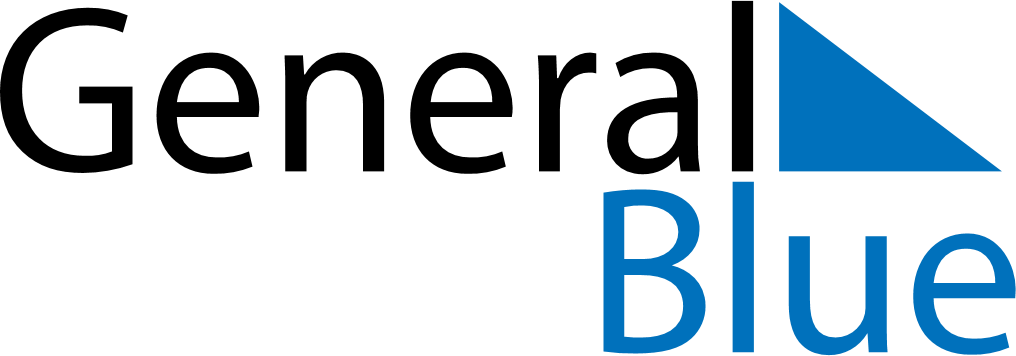 October 2024October 2024October 2024October 2024October 2024October 2024Yekaterinburg, RussiaYekaterinburg, RussiaYekaterinburg, RussiaYekaterinburg, RussiaYekaterinburg, RussiaYekaterinburg, RussiaSunday Monday Tuesday Wednesday Thursday Friday Saturday 1 2 3 4 5 Sunrise: 7:01 AM Sunset: 6:33 PM Daylight: 11 hours and 31 minutes. Sunrise: 7:03 AM Sunset: 6:30 PM Daylight: 11 hours and 26 minutes. Sunrise: 7:05 AM Sunset: 6:27 PM Daylight: 11 hours and 22 minutes. Sunrise: 7:07 AM Sunset: 6:25 PM Daylight: 11 hours and 17 minutes. Sunrise: 7:09 AM Sunset: 6:22 PM Daylight: 11 hours and 12 minutes. 6 7 8 9 10 11 12 Sunrise: 7:11 AM Sunset: 6:19 PM Daylight: 11 hours and 7 minutes. Sunrise: 7:13 AM Sunset: 6:16 PM Daylight: 11 hours and 3 minutes. Sunrise: 7:15 AM Sunset: 6:14 PM Daylight: 10 hours and 58 minutes. Sunrise: 7:17 AM Sunset: 6:11 PM Daylight: 10 hours and 53 minutes. Sunrise: 7:20 AM Sunset: 6:09 PM Daylight: 10 hours and 48 minutes. Sunrise: 7:22 AM Sunset: 6:06 PM Daylight: 10 hours and 44 minutes. Sunrise: 7:24 AM Sunset: 6:03 PM Daylight: 10 hours and 39 minutes. 13 14 15 16 17 18 19 Sunrise: 7:26 AM Sunset: 6:01 PM Daylight: 10 hours and 34 minutes. Sunrise: 7:28 AM Sunset: 5:58 PM Daylight: 10 hours and 30 minutes. Sunrise: 7:30 AM Sunset: 5:55 PM Daylight: 10 hours and 25 minutes. Sunrise: 7:32 AM Sunset: 5:53 PM Daylight: 10 hours and 20 minutes. Sunrise: 7:34 AM Sunset: 5:50 PM Daylight: 10 hours and 15 minutes. Sunrise: 7:37 AM Sunset: 5:48 PM Daylight: 10 hours and 11 minutes. Sunrise: 7:39 AM Sunset: 5:45 PM Daylight: 10 hours and 6 minutes. 20 21 22 23 24 25 26 Sunrise: 7:41 AM Sunset: 5:43 PM Daylight: 10 hours and 1 minute. Sunrise: 7:43 AM Sunset: 5:40 PM Daylight: 9 hours and 57 minutes. Sunrise: 7:45 AM Sunset: 5:38 PM Daylight: 9 hours and 52 minutes. Sunrise: 7:47 AM Sunset: 5:35 PM Daylight: 9 hours and 47 minutes. Sunrise: 7:50 AM Sunset: 5:33 PM Daylight: 9 hours and 43 minutes. Sunrise: 7:52 AM Sunset: 5:30 PM Daylight: 9 hours and 38 minutes. Sunrise: 7:54 AM Sunset: 5:28 PM Daylight: 9 hours and 33 minutes. 27 28 29 30 31 Sunrise: 7:56 AM Sunset: 5:26 PM Daylight: 9 hours and 29 minutes. Sunrise: 7:58 AM Sunset: 5:23 PM Daylight: 9 hours and 24 minutes. Sunrise: 8:01 AM Sunset: 5:21 PM Daylight: 9 hours and 20 minutes. Sunrise: 8:03 AM Sunset: 5:19 PM Daylight: 9 hours and 15 minutes. Sunrise: 8:05 AM Sunset: 5:16 PM Daylight: 9 hours and 11 minutes. 